赤城山を活用した教科体験学習プログラム　　　　　　　　　　　　　　　　　　　　　　　　　　　　　　国立赤城青少年交流の家総合的な学習の時間１．めあて２．調べよう　(1)シラカンバとダケカンバという木について調べましょう。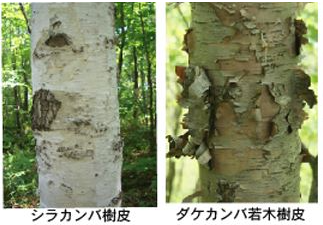 　　場所：新坂平～地蔵岳山頂①シラカンバが生える条件（生える標高）、色、形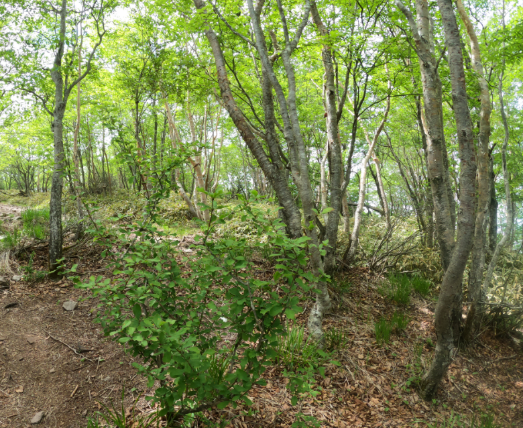 　②ダケカンバが生えるの条件（生える標高）、色、形　(2)ミズナラとコナラの樹木とドングリの違いについて　　　ミズナラ　　　　コナラ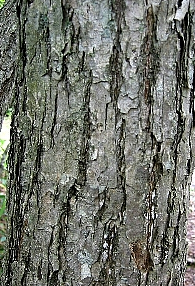 調べておき、実際の樹木を確認しましょう。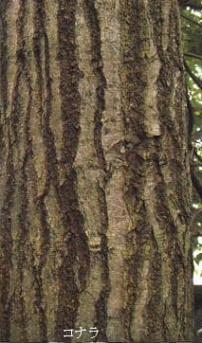 （ドングリは動物のえさになっています）(3)虫や鳥の鳴き声、木や植物、動物の足跡などの様子を記入しましょう。（五感を使おう）(4)自分の学校と地蔵岳の気温を比べてみよう。場所：地蔵岳山頂　　　準備：気温計次の地点における、標高をもとに「気温」を予測してみましょう。また、山頂でも計測して、違いを比べてみましょう。(5)赤城山とカルデラについて知ろう場所：地蔵岳山頂地蔵岳山頂から見える沼は「大沼」です。「大沼」は「カルデラ」です。「カルデラ」とは何か、調べてみましょう。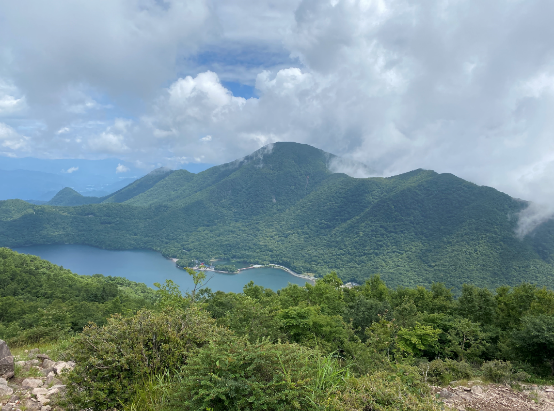 (6)地蔵岳とお地蔵様場所：地蔵岳山頂地蔵岳山頂にはお地蔵様が置いてありますが、あるものがありません。実際に見て、調べてみましょう。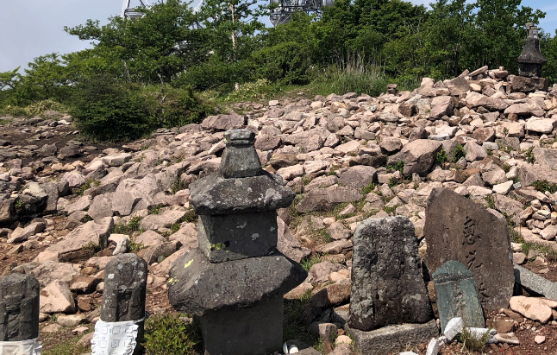 (6)地図を確認しよう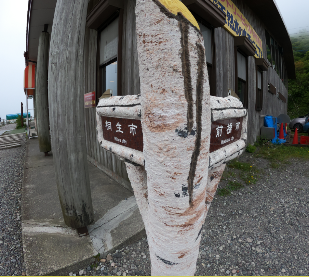 　①今回歩いたルートを線でなぞってみましょう。　②前橋市と桐生市の境界線をなぞってみましょう。　③地図にのっている地図記号を確認してみましょう。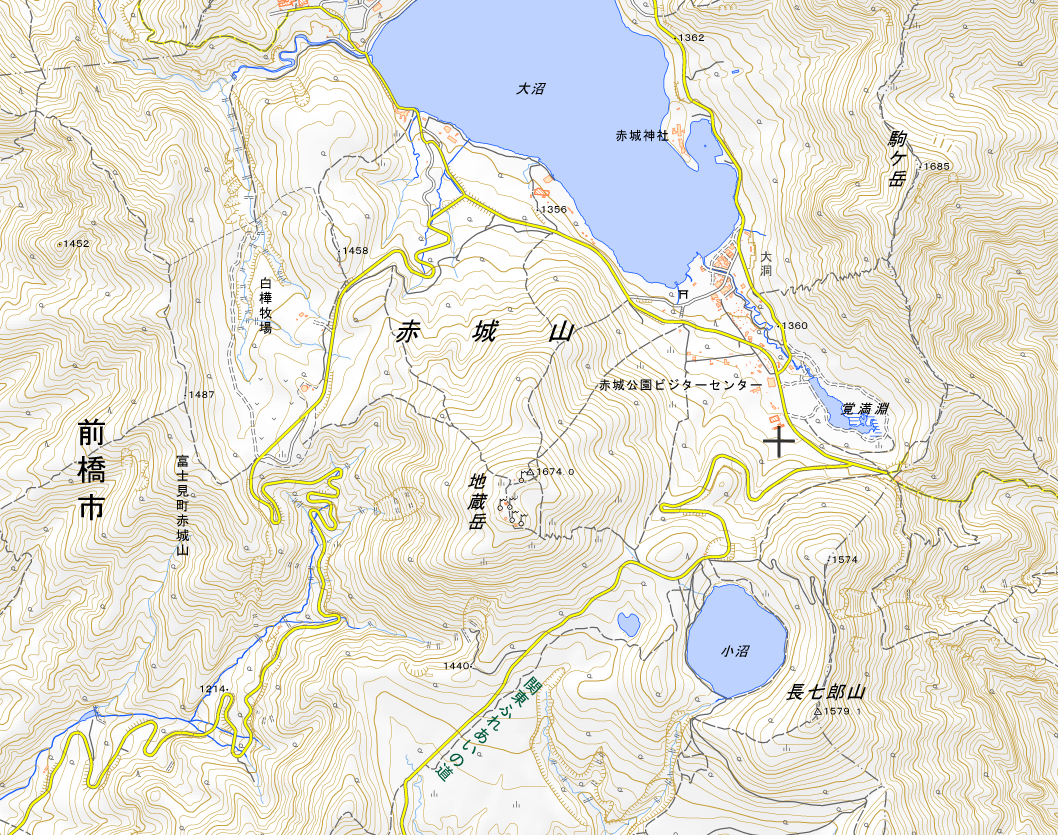 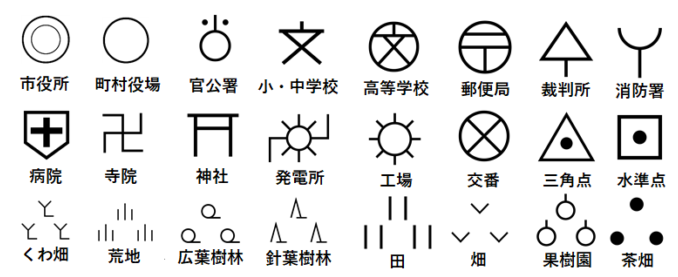 ３．まとめよう学習をふりかえり、感想を書きましょう。